В целях реализации Постановления Правительства Свердловской области от 26 декабря 2012 г.  N 1542-ПП "О мерах по реализации статьи 6 Закона Свердловской области от 20 октября 2011 года N 86-ОЗ "Об областном материнском (семейном) капитале" Правительством Свердловской области утвержден порядок подачи и рассмотрения заявления лицом, получившим сертификат (либо его представителем) о распоряжении средствами (частью средств) областного материнского (семейного) капитала на подключение (технологическое присоединение) жилых помещений к газовым сетям включая затраты на разработку проектной документации, монтаж газового оборудования, пусконаладочные работы и другие работы, связанные с подключением (технологическим присоединением) жилых помещений к газовым сетям, и приобретение бытового газового оборудования.Изменения вступили в силу с 1 января 2018 годаК заявлению на подключение (технологическое присоединение) жилых помещений к газовым сетям лицо, получившее сертификат (его представитель), представляет:Паспорт лица, претендующего на распоряжение средствами (частью средств) областного материнского семейного капиталаСвидетельство о рождении детей      3. Сертификат на областной материнский (семейный) капитал      4. договор о подключении (технологическом присоединении) жилого помещения к газовым сетям с организацией (с указанием стоимости выполнения работ, стоимости оборудования, сроков выполнения работ и внесения платы) (далее - договор)      5. документ о допуске подрядной организации к соответствующему виду работ, выданный в соответствии с законодательством Российской ФедерацииК вышеуказанным документам,  лицо, получившее сертификат (его представитель),  дополнительно представляет информацию с указанием реквизитов подрядной организации: - фирменное наименование (наименование), - место нахождения, почтовый адрес, - банковские реквизиты (ИНН, КПП, БИК, корреспондентский и расчетный счета банка, наименование банка).      Заявление о распоряжении средствами (частью средств) подается после истечения двух лет со дня рождения (усыновления) ребенка, в связи с рождением (усыновлением) которого получен областной материнский (семейный) капитал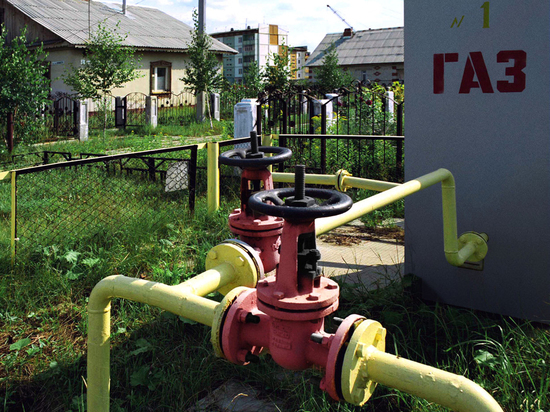 Перечень
бытового газового оборудования1. Котел двухконтурный (отопление и горячая вода) или котел отопительный и водонагреватель с блоком управления.2. Газовая плита, газовая варочная поверхность, газовый духовой шкаф.3. Газовый счетчик.4. Клапан электромагнитный с датчиком загазованности.Консультацию Вы можете получить по адресу: ул. Генеральская, д. 6.телефон – (343) 374-76-25Управление социальной политикипо Кировскому району   города Екатеринбурга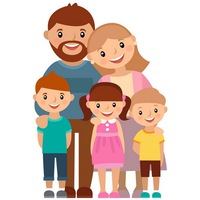 За подключение к газу, можно рассчитаться Средствами (частью средств) областного материнского (семейного) капитала